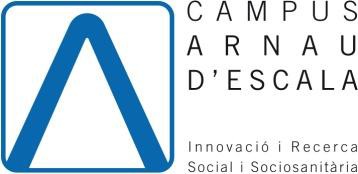 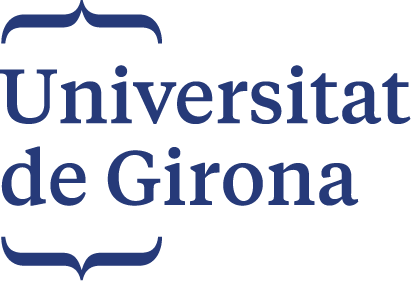 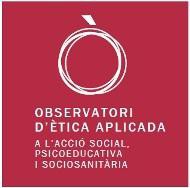 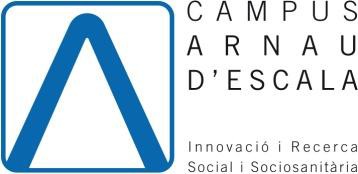 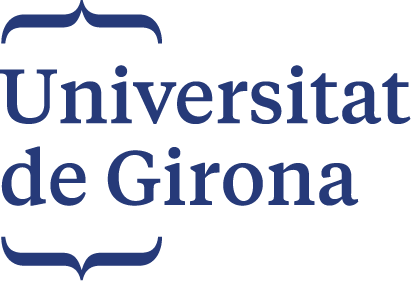 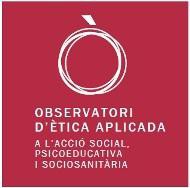 REGLAMENT DE L’OBSERVATORI D’ÈTICA APLICADA A L’ACCIÓ SOCIAL, PSICOEDUCATIVA I SOCIOSANITÀRIADocument aprovat pel Patronat de la Fundació Campus Arnau d’Escala amb data 13 de juny de 2016, i pel Consell de Govern de la Universitat de Girona amb data 13 d’octubre de 2016.ContingutPreàmbulL’any 2004 es va crear l'Observatori d’Ètica Aplicada a la Intervenció Social al si de la Fundació Campus Arnau d’Escala com a òrgan de recerca aplicada i transferència de coneixement. Des de llavors, l’Observatori ha dut a terme diverses línies de recerca i programes formatius i d’assessorament adreçats a professionals i entitats de serveis socials, psicoeducatius i sociosanitaris, convertint-se en un ens destacat en el seu àmbit d’especialització arreu de Catalunya.L'any 2013 va ser reconegut com a altra estructura de recerca de la Universitat de Girona, a l’empara d’allò que estableixen els Estatuts de la Universitat de Girona i del Reglament d’altres estructures de recerca de la Universitat de Girona, i va passar a denominar-se Observatori d’Ètica Aplicada a l’Acció Social, Psicoeducativa i Sociosanitària.Capítol I. Denominació i personalitatArticle 1L’òrgan  es  denomina  Observatori  d’Ètica  Aplicada  a  l’Acció  Social,  Psicoeducativa  i Sociosanitària.Article 2L’Observatori és un centre mixt entre la Universitat de Girona i la Fundació Campus Arnau d’Escala (fundació de la qual n’és institució patrona nata la Universitat de Girona). Té el reconeixement d’ “Altra Estructura de Recerca” de la UdG d’acord amb l’art. 41 dels seus estatuts, i és gestionat per la Fundació Campus Arnau d’Escala, en la que s’hi integra orgànicament, rebent d’ella tot el suport administratiu i gerencial necessari. Article 3L’Observatori no té personalitat jurídica pròpia, sinó que opera a través de l’entitat que el gestiona. El règim jurídic pel qual es regeix l’activitat i funcionament d’aquesta estructura de recerca és l’establert a aquesta normativa, al Reglament de les altres estructures de recerca de la Universitat de Girona, als Estatuts de la Fundació Campus Arnau d’Escala, a les disposicions que li siguin d’aplicació i a qualsevol altra normativa de desplegament que s’escaigui.Capítol II. Objectius i principis rectorsArticle 4L’objectiu general de l’Observatori és crear i difondre coneixement que aprofundeixi, en l’àmbit de l’acció social,  sociosanitària i psicoeducativa, en els valors i drets recollits en la Declaració Universal dels Drets Humans i en les convencions, declaracions i altres instruments legals que se’n deriven.Els objectius específics de l’Observatori són:Dur a terme recerca bàsica i aplicada en els àmbits de l’acció social, psicoeducativa i sociosanitària.Transferir els resultats de la recerca (a) en publicacions dirigides a professionals dels diferents àmbits de l’acció social, psicoeducativa i sociosanitària; (b) en publicacions científiques especialitzades i indexades i (c) en actes, comunicacions, jornades, congressos, cursos...Generar criteri i introduir la reflexió ètica en els fòrums que tractin qüestions de l’acció social, psicoeducativa i sociosanitària.Dissenyar i oferir una cartera de serveis sobre ètica aplicada adreçada a les institucions i entitats de l’àmbit de l’acció social, psicoeducativa i sociosanitària.Crear una estructura organitzativa estable i sòlida que permeti assegurar l’assoliment dels objectius abans assenyalats.Article 5L’Observatori d’Ètica Aplicada a l’Acció Social, Psicoeducativa i Sociosanitària és un òrgan que es caracteritza per la seva independència, pluralisme, interdisciplinarietat i rigor metodològic, a fi que tots els professionals i les professionals de l’acció social, psicoeducativa i sociosanitària, els investigadors i les investigadores i els ciutadans i les ciutadanes hi trobin un lloc de confluència, reflexió i recerca.Independència. La Fundació Campus Arnau d'Escala garantirà que l’Observatori romangui protegit davant les possibles pressions externes en l’abordatge de problemàtiques socialment o políticament conflictives. No ha d’ésser possible, per tant, que es vegi sotmès o pressionat per cap ideari o influència partidista ni confessional i ha de respondre únicament al rigor metodològic i reflexiu i a la capacitat de donar resposta als reptes que la comunitat té plantejats.Pluralisme i interdisciplinarietat. Les problemàtiques ètiques de l’acció social necessiten i han d’ésser tractades des de diferents àmbits científics i reflexius. Un Observatori que pretengui recollir i reflexionar de forma rigorosa i efectiva les problemàtiques ètiques que es donen en aquest àmbit, ha de ser capaç de crear una estructura i unes dinàmiques que es dirigeixin i apleguin als diferents agents que hi intervenen i que es veuen afectats. El pluralisme de l’Observatori d’Ètica Aplicada a l’Acció Social, Psicoeducativa i Sociosanitària parteix i demana quatre principis fonamentals: el respecte a la dignitat humana, a la igualtat, a la llibertat i el raonament crític i reflexiu .Rigor metodològic. L’Observatori d’Ètica Aplicada a l’Acció Social, Psicoeducativa i Sociosanitària preservarà el rigor científic de la seva activitat tenint en compte les darreres aportacions de la comunitat científica; tractant les diferents problemàtiques amb una visió global que parteixi de les diferents branques del saber i utilitzant els mètodes propis de la reflexió i la recerca científiques.Capítol III. Activitat de l’ObservatoriArticle 66.1	L’activitat de l’Observatori gira entorn de 4 línies:Recerca bàsica i aplicada: es tracta de l’activitat fonamental de l’Observatori, a partir dels resultats de la qual es genera la resta d’activitats.Formació: es tracta de programes formatius adreçats fonamentalment a professionals dels serveis socials, psicoeducatius i sociosanitaris, i també a estudiosos interessats en  l’ètica aplicada a aquests àmbits en general. Els continguts temàtics d’aquests programes formatius es fonamenten en els resultats de les diferents línies de recerca de l’Observatori.Assessorament: es tracta de programes d’acompanyament i de guiatge adreçats a institucions privades i òrgans de l’administració pública que treballen en els àmbits de l’acció social, psicoeducativa i/o sociosanitària, i que s’interessen per incorporar l’ètica aplicada en els seus eixos d’actuació.Divulgació: es tracta d’accions de foment i divulgació del coneixement generat per l’Observatori, ja sigui en format de Debats, Jornades, Simposis o Congressos. També es publiquen articles i llibres sobre les línies de recerca en actiu.6.2	A efectes d’informar de l’activitat de l’Observatori al Patronat i fer-ne comunicació a la societat, la direcció de l’Observatori lliurarà a la direcció de la Fundació, amb preferència durant el mes de gener, una memòria de les activitats realitzades durant l’exercici anterior. L’estructura de la memòria serà la que estableixi el Patronat.Capítol IV. EstructuraArticle 7. Estructura organitzativa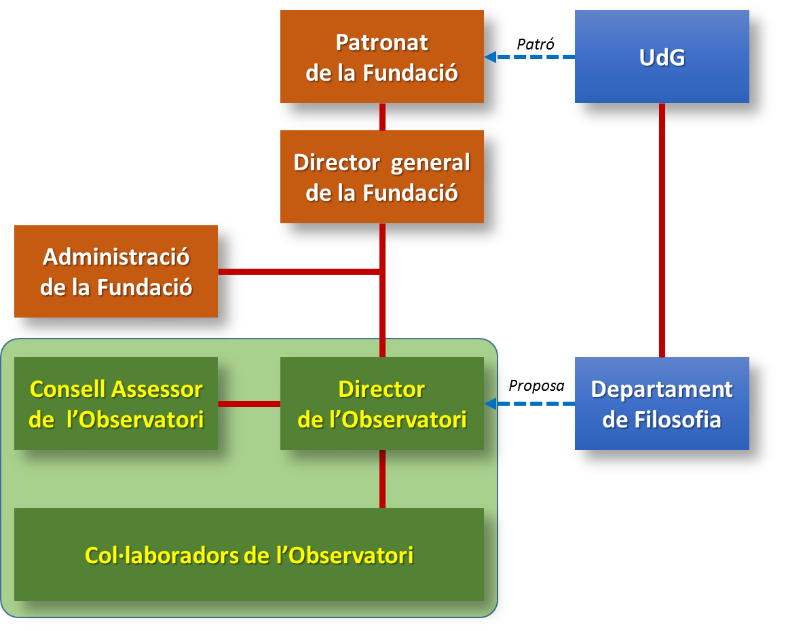 Dins de la Fundació Campus Arnau d’Escala, l’Observatori presenta l’estructura organitzativa següent, que reflecteix la governança i l'escalat de les responsabilitats legals, sens perjudici de les atribucions i responsabilitats a diferents càrrecs i òrgans expressats en els articles 8, 9, 10 i 11: Article 8. La Direcció de l’Observatori8.1	La Direcció ostenta la màxima representació i responsabilitat operativa de l’Observatori. Les seves funcions són:Dirigir i coordinar l’activitat científica, formativa i divulgativa de l’Observatori (línies i projectes de recerca, actuacions per a la transferència del coneixement, disseny i direcció científica d’actes formatius i divulgatius, etc.).Garantir la qualitat i la independència de l’Observatori.Vetllar pel desenvolupament de l’Observatori i l’assoliment dels seus objectius.Ser l’interlocutor principal amb les entitats i les institucions.8.2	La persona que ostenta la Direcció de l’Observatori és nomenada i cessada pel Patronat de la Fundació Campus Arnau d'Escala, per unanimitat dels patrons, després d’haver escoltat l’opinió dels membres del Consell Assessor. 8.3	El director o directora de l’Observatori serà un professor o professora del departament de Filosofia de la UdG d’especial rellevància pública, social o científica i serà nomenat/da per un període de quatre anys prorrogables.8.4	El director o directora no percebrà cap remuneració per l’exercici del càrrec. Article 9. El Consell Assessor9.1	El Consell Assessor és un òrgan consultiu de la Direcció de l’Observatori en tot allò que fa referència a les línies d’actuació i d’organització. Es reunirà ordinàriament trimestralment, sempre que sigui possible .9.2	Els seus membres són nomenats pel Patronat a proposta de la Direcció de l´Observatori, per un període de quatre anys prorrogables. 9.3	Els membres del Consell Assessor han de ser persones de reconegut prestigi científic, social i/o institucional. 9.4	Es procurarà que el Consell Assessor estigui format per homes i dones que reflecteixin, en la mesura possible, la pluralitat ideològica de la nostra societat.Article 10. Els col·laboradors10.1	Els col·laboradors són totes aquelles persones físiques i jurídiques, públiques o privades, que desenvolupin o hagin desenvolupat activitats de l’Observatori.10.2	Els col·laboradors ho són a proposta del Director de l’Observatori.10.3	El col·laborador podrà fer constar aquesta condició en el seu CV, però això no li atorga la competència de representació o negociació en nom de l’Observatori.10.4	Si procedeix una compensació econòmica per l’activitat realitzada, aquesta es formalitzarà a través de conveni, contracte o facturació, segons s’escaigui, i en cap cas mitjançant contracte laboral.Article 11. L’administració	11.1	La responsabilitat administrativa (control econòmic i financer, negociació i coordinació administrativa d’actes formatius i divulgatius, gestió de subvencions, ajuts i altres fonts de finançament, pagaments, gestió de contractes i convenis, etc.) recau sobre el director general i l’equip administratiu de la Fundació.11.2	Les iniciatives que prengui la direcció de l’Observatori que tinguin implicacions legals o econòmiques han de ser finalment formalitzades i tancades per la Direcció General de la Fundació.Capítol V. Ús de logotips, propietat intel·lectual i drets d’explotació Article 1212.1	A efectes legals i administratius, són activitats i publicacions de l’Observatori, totes aquelles que hagin estat realitzades, organitzades, finançades o gestionades per l’Observatori, ja siguin dirigides per la direcció de l’Observatori o desenvolupades pels seus col·laboradors, i que en tingui constància la Direcció General de la Fundació.12.2	Totes les activitats i les publicacions de l’Observatori, en qualsevol de les seves manifestacions i formats, hauran d’incorporar de forma visible, a més del nom i logotip de l’Observatori, els logotips i els noms de la Fundació Campus Arnau d'Escala i de la Universitat de Girona, en la forma que cada institució indiqui.12.3	Correspon a la Direcció General de la Fundació assegurar-se que totes les activitats i publicacions pertanyents a l’Observatori quedin correctament identificades i logotipades.Article 1313.1	D’acord amb la Llei de Propietat Intel·lectual (RD Legislativo 1/1996, de 12 d’abril), la propietat intel·lectual de les activitats realitzades i de la  producció científica dels col·laboradors de l’Observatori pertany als propis autors. 13.2	Els drets d’explotació de les activitats realitzades i de la producció científica de l’Observatori, sense menystenir els drets d’autor de qui ostenti la propietat intel·lectual, corresponen a la Fundació Campus Arnau d'Escala, la qual revertirà els ingressos obtinguts per aquesta explotació a l’activitat corrent de l’Observatori.Capítol VI. FinançamentArticle 14La comptabilitat i fiscalitat dels ingressos i despeses de l’Observatori formen part del pressupost general de la Fundació Campus Arnau d’Escala, amb un centre de cost específic per a l’Observatori amb l’objectiu de facilitar-ne el seguiment econòmic.El finançament de l’Observatori prové dels recursos finalistes que s’aconsegueixin a través de la Fundació Campus Arnau d'Escala i de la Universitat de Girona, que poden ser:Les subvencions que li concedeixin les entitats públiques i/o privades.Els recursos obtinguts per via competitiva en les diferents convocatòries públiques o privades d’ajuts a la recerca.Els recursos procedents de convenis o concerts amb entitats públiques o privades.Els  ingressos  derivats  d’activitats  productives  aprovades  pel  Patronat  de  la Fundació Campus Arnau d'Escala.Les donacions, llegats i herències de particulars, una vegada acceptats pel Patronat de la Fundació Campus Arnau d’Escala.Altres.En relació als recursos econòmics que es puguin captar a través de la Universitat de Girona, com a altra estructura de recerca reconeguda per aquesta universitat, s’establiran les condicions de gestió d’aquests recursos a través d’un conveni específic entre la Fundació Campus Arnau d’Escala i la Universitat de Girona.En el cas d’existir un finançament genèric assignat a l’Observatori, correspondrà a la Direcció de l’Observatori determinar-ne les activitats a les que es dedicaran aquests recursos econòmics, que seran gestionats per l’administració de la Fundació.Capítol VII. Revisió, modificació i extincióArticle 15.Qualsevol modificació a aquest reglament requereix l’aprovació, primer, del Patronat de la Fundació Campus Arnau d’Escala i, segon, del Consell de Govern de la Universitat de Girona.Article 16.Per extingir l´Observatori d´Ètica Aplicada a l’Acció Social, Psicoeducativa i Sociosanitària o bé fusionar-lo o agregar-lo a una altra entitat o institució, serà necessari l’acord del Patronat de la Fundació Campus Arnau d'Escala, per unanimitat, i del Consell de Govern de la Universitat de Girona.Disposició finalAquest Reglament ha estat aprovat pel Patronat de la Fundació Campus Arnau d’Escala amb data 13 de juny de 2016, i pel Consell de Govern de la Universitat de Girona amb data 13 d’octubre de 2016, i deixa sense efecte les normes de funcionament de l’Observatori d’Ètica Aplicada a l’Acció Social, Psicoeducativa i Sociosanitària, aprovades pel Patronat de la Fundació Campus Arnau d’Escala amb data 28 de maig de 2013, i pel Consell de Govern de la Universitat de Girona, en la sessió número 4/2013, de 18 de juliol de 2013 (BOUdG número 4/2013,  de 30 de juliol de 2013). 